LAFOURCHE BASIN LEVEE DISTRICTPOST OFFICE BOX 67021380 HIGHWAY 20VACHERIE, LOUISIANA 70090NOTICE POSTED:  Tuesday, August 3, 2021 @ 5:00 P.M.A Regular Meeting will be held as follows:DATE:  Wednesday, August 4, 2021TIME:  6:00 P.M.The Lafourche Basin Levee District will hold its Public meeting on Wednesday, August 4, 2021. The public is invited to attend via Teleconference and at the LBLD office.  In accordance with the Louisiana Governor’s Proclamation Number 131- JBE 2021 Renewal of State Emergency for COVID-19, Extension of Emergency Provisions, LBLD office will require all individuals to wear a face covering over the nose and mouth.  You can refer to gov.louisiana.gov for guideline exceptions.  PLACE OF MEETING:	Lafourche Basin Levee DistrictPost Office Box 67021380 Highway 20Vacherie, Louisiana 70090Regular MeetingAugust 4, 2021The public can participate in the above meeting by calling:712-451-0603Access Code: 655833Call to OrderOpening of prayer and pledge of allegianceRoll Call of CommissionersAdoption of the AgendaMotioned by: _____________________Seconded by: ________________________Roll Call Vote – Yeas: _____ Nays: _____ Abstained: _____ Absent: ________Motion – Passed: ____________________ Failed: __________________Public Comments:  Comments from the Public regarding any/all of the agenda items listed below will be accepted at this point in the meeting.  The meeting chairperson may also allow further comments from the Public as and when each agenda item is considered during the meeting process.Unapproved minutes of the Regular Meeting of July 7, 2021Motioned by: _____________________Seconded by: ________________________Roll Call Vote – Yeas: _____ Nays: _____ Abstained: _____ Absent: ________Motion – Passed: ____________________ Failed: __________________Cash status reportMotioned by: _____________________Seconded by: ________________________Roll Call Vote – Yeas: _____ Nays: _____ Abstained: _____ Absent: ________Motion – Passed: ____________________ Failed: __________________Approval to authorize Eric Matherne, President of the Board of Commissioners, effective August 1, 2021 in addition to Vice-President Jeffery Henry and Executive Director Donald Ray Henry are hereby authorized to sign all checks, vouchers, money transfers at First American Bank and other required documents, be grantedMotioned by: _____________________Seconded by: ________________________Roll Call Vote – Yeas: _____ Nays: _____ Abstained: _____ Absent: ________Motion – Passed: ____________________ Failed: __________________**PRESIDENT EXCHANGES GAVEL**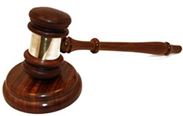 Authorization from the Board to approve to an Amendment to the Professional Services Agreement between the Lafourche Basin Levee District and MB3 Inc. dba Civix in the amount of $42,000.00 for acquisition of various land rights for the Sunset Levee Lift Project and authorize the President of the Board or Executive Director to execute said AmendmentMotioned by: _____________________Seconded by: ________________________Roll Call Vote – Yeas: _____ Nays: _____ Abstained: _____ Absent: ________Motion – Passed: ____________________ Failed: __________________Authorization from the Board to approve to fill the vacant positions for Mobile Equipment Operator 2Motioned by: _____________________Seconded by: ________________________Roll Call Vote – Yeas: _____ Nays: _____ Abstained: _____ Absent: ________Motion – Passed: ____________________ Failed: __________________Authorization from the Board to approve the 4th Annual Run 4 the Paws to be held on October 9, 2021 in Luling, St. Charles Parish, LAMotioned by: _____________________Seconded by: ________________________Roll Call Vote – Yeas: _____ Nays: _____ Abstained: _____ Absent: ________Motion – Passed: ____________________ Failed: __________________Authorization from the Board to approve the change of the September Finance Meeting due to the meeting falling on September 6, 2021, Labor DayTo have the Finance Meeting on Wednesday, September 8, 2021 and the Committee Meeting on Wednesday, September 15, 2021To skip Labor Day week and hold the Finance Meeting on September 13, 2021 and the Committee Meeting on September 15, 2021Motioned by: _____________________Seconded by: ________________________Roll Call Vote – Yeas: _____ Nays: _____ Abstained: _____ Absent: ________Motion – Passed: ____________________ Failed: __________________Authorization from the Board to approve the Board and/or Staff to attend the ALBL Annual Meeting being held December 7-9, 2021, at the Hilton New Orleans Riverside in New OrleansMotioned by: _____________________Seconded by: ________________________Roll Call Vote – Yeas: _____ Nays: _____ Abstained: _____ Absent: ________Motion – Passed: ____________________ Failed: __________________Authorization from the Board to approve the Board and/or Staff to attend the MVFCA 86th Annual Meeting, December 9-11, 2021, New Orleans, LAMotioned by: _____________________Seconded by: ________________________Roll Call Vote – Yeas: _____ Nays: _____ Abstained: _____ Absent: ________Motion – Passed: ____________________ Failed: __________________Update on the Upper Barataria Risk Reduction ProjectUpdate/Report – Civix (Jane Dufour)Engineering (CPRA)Study (CORPS)Watershed Adjourn________________________________  							James P. Jasmin, President							Lafourche Basin Levee District							P.O. Box 670, Vacherie, LA 70090							(225)265-7545In accordance with the Americans with Disabilities Act, if you need special assistance, please contact Donald Ray Henry at (225)265-7545, describing the assistance that is necessary.    